 LPA REQUIREMENT #5 – Livestock sales and movements record 
(moving livestock off the property)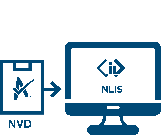 Every LPA producer must keep sufficient records to enable the traceability of stock sold or moved off the property. All livestock must be NLIS-identified in accordance with relevant statutory requirements at all times. *You could file a copy of each of your LPA NVDs or Post Sale Summaries rather than complete this form and record the NLIS upload ID directly on the NVD form. Please visit the ISC website for information on NLIS upload IDs.DateNVD Serial No.NLIS upload IDNo. of stockPaddock of originBreedSexDestination2/08/20211234512345676120Creek paddock 1AngusCowsHamilton saleyards16/11/2021456789314565345715Hill Paddock 2AngusHeifersPIC 3584651DateNVD Serial No.NLIS upload IDNo. of stockPaddock of originBreedSexDestinationDateNVD Serial No.NLIS upload IDNo. of stockPaddock of originBreedSexDestinationDateNVD Serial No.NLIS upload IDNo. of stockPaddock of originBreedSexDestinationDateNVD Serial No.NLIS upload IDNo. of stockPaddock of originBreedSexDestination